РОЗПОРЯДЖЕННЯМІСЬКОГО ГОЛОВИм. СумиЗ метою виявлення обдарованих дітей, пропаганди творів сучасних українських композиторів та класиків світової музичної культури, на виконання рішення Сумської міської ради від 19 грудня 2018 року № 4329-МР «Про міську цільову комплексну Програму розвитку культури міста Суми на 2019-2021 роки», керуючись пунктом 20 частини 4 статті 42 Закону України «Про місцеве самоврядування в Україні»:Відділу культури Сумської міської ради (Цибульська Н.О.) організувати та провести 18 – 19 грудня 2019 року Відкритий конкурс юних піаністів 
ім. М.Л. Танфелевої.Затвердити Положення про Відкритий конкурс юних піаністів 
ім. М.Л. Танфелевої (додаток 1).Затвердити склад організаційного комітету по підготовці та проведенню Відкритого конкурсу юних піаністів ім. М.Л Танфелевої (додаток 2).Затвердити склад журі Відкритого конкурсу юних піаністів 
ім. М.Л. Танфелевої (додаток 3).Департаменту фінансів, економіки та інвестицій Сумської міської ради (Липова С.А.) забезпечити фінансування заходу на суму 15000 (п’ятнадцять тисяч) грн. в межах бюджетних призначень за бюджетною програмою по КПКВК 1014082 «Інші заходи в галузі культури і мистецтв» згідно з кошторисом витрат (додаток 4).Контроль за виконанням даного розпорядження покласти на заступника міського голови з питань діяльності виконавчих органів ради Мотречко В.В.Міський голова                                                                               О.М. ЛисенкоВдовенко  66-99-04Розіслати: Мотречко В.В.,  Липовій С.А., Цибульській Н.О.ПОЛОЖЕННЯпро Відкритий конкурс юних піаністів ім. М.Л. ТанфелевоїІ. Загальні положення1.1. Відкритий конкурс юних піаністів ім. М.Л. Танфелевої (далі – Конкурс) проводитиметься 18- 19 грудня 2019 року.1.2. Організаторами Конкурсу є відділ культури Сумської міської ради та Сумська дитяча музична школа № 4 (далі – Організатори). ІІ. Мета та завдання Конкурсу2.1. Головною метою Конкурсу є виявлення та розвиток творчого потенціалу юних виконавців, підтримка педагогічної творчої ініціативи, розповсюдження кращого педагогічного досвіду та методики навчання в початкових спеціалізованих мистецьких навчальних закладах системи Міністерства культури України.2.2. Завдання Конкурсу:- пошук та підтримка молодих виконавців фортепіанної класичної музики;- допомога юним талантам у розкритті власного та духовного потенціалу;- встановлення та зміцнення творчих контактів між учасниками Конкурсу;- розвиток духовних смаків населення, популяризація кращих творів класичної музики;- привернення уваги спонсорів та меценатів до талановитої молоді.ІІІ. Підготовка та порядок проведення Конкурсу3.1. Конкурс проводиться один раз на два роки 18 – 19 грудня на базі Сумської дитячої музичної школи № 4.3.2. Для підготовки та проведення Конкурсу створюється організаційний комітет та журі, склад яких затверджується розпорядженням міського голови. 3.3. У разі потреби, Організатори Конкурсу можуть в установленому порядку вносити зміни до Положення про Відкритий конкурс юних піаністів 
ім. М.Л. Танфелевої (далі – Положення).3.4. Конкурс проводиться протягом 2-х днів:1 день – заїзд та реєстрація учасників, урочисте відкриття, святкових концерт та конкурсні прослуховування учасників молодшої та середньої вікових категорій;2 день – конкурсні прослуховування учасників старшої вікової категорії, гала-концерт та нагородження переможців Конкурсу.3.5. Конкурс проводиться в один тур.3.6. Для участі у Конкурсі учасникам необхідно до 01 грудня року проведення подати:Продовження додатку 1- заповнену заявку на участь у Конкурсі та письмову згоду на обробку персональних даних (відповідно до чинного законодавства) встановленого Організатором зразка (додається);- копію свідоцтва про народження учасника;- копії номерів реєстрації у Державному реєстрі фізичних осіб-платників податків учасника/одного з батьків учасника та викладача ( для осіб, які через свої релігійні переконання відмовились від прийняття реєстраційного номера облікової картки платника податків та повідомити про це відповідний контролюючий орган – копію відмітки в паспорті про наявність права здійснювати будь-які платежі за серією та номером паспорта);- якісне кольорове фото учасника розміром 10х15 см.3.7. Документи, зазначені у пункті 3.6 цього Положення, надсилаються у сукупності за адресою: Сумська дитяча музична школа № 4, вул. Вільний лужок, 7, м. Суми, 40000 або за електронною адресою: 221581@rambler.ua Контактні телефони: + 38(0542) 22-22-67, 22-15-81, 22-45-45.ІV. Умови проведення Конкурсу4.1. У Конкурсі можуть брати участь учні мистецьких шкіл, студій музичного виховання загальноосвітніх шкіл, навчально-виховних комплексів Сумської та інших областей України (далі – учасники Конкурсу).4.2. Кількість учасників від одного навчального закладу в кожній віковій категорії – не більше двох осіб.4.3. Учасники Конкурсу поділяються на три вікові категорії:- молодша - від 8 до 10 років включно;- середня - від 11 до 13 років включно;- старша - від 14 років і старше.Вік дітей враховується на день проведення Конкурсу.4.4. Програмні вимоги Конкурсу:-  молодша вікова категорія1. Й. Бах. Поліфонічний твір2. Твір Ф. Шопена3. Твір українського композитора - середня вікова категоріяЙ. Бах. Двоголосна інвенціяТвір Ф. ШопенаТвір українського композиторастарша вікова категоріяЙ. Бах. Триголосна інвенція;Твір Ф. Шопена;Твір українського автора.4.5. Твори програми Конкурсу виконуються напам’ять.Регламент виступу:молодша та середня вікова категорія – до 15 хвилин;старша вікова категорія – до 25 хвилин.Продовження додатку 1V. Робота Журі та критерії оцінювання Конкурсу5.1. Оцінку виконання учасників Конкурсу здійснює Журі, до складу якого  входять провідні викладачі Сумського державного педагогічного університету ім. А.С. Макаренка, Сумського вищого училища мистецтв і культури 
ім. Д. Бортнянського, початкових спеціалізованих мистецьких навчальних закладів системи Міністерства культури України.5.2. Виступи учасників Конкурсу оцінюються за 12-ти бальною системою за наступними критеріями:- виконавська майстерність;- відповідність творів програмним вимогам;- технічні вміння та навички учасника;- передача стилістичних та жанрових особливостей виконуваних творів.5.3. Максимальна кількість балів за кожним критерієм – 3 бали.5.4. Оцінювання виступу учасника Конкурсу здійснюється на підставі середнього балу оцінок членів Журі. У разі рівного розподілу голосів, голос Журі є вирішальним.5.5. Рішення журі оформлюється протоколом. Рішення Журі є остаточним і перегляду не підлягає.VІ. Нагородження переможців Конкурсу6.1. По кожній віковій категорії присуджуються Гран-прі і три призових місця та присвоюються звання лауреата Конкурсу. 6.2. Розподіл місць між переможцями здійснюється відповідно до досягнутих конкурсантами результатів.6.3. Переможці Конкурсу нагороджуються Грамотами та пам’ятними подарунками. Учасники Конкурсу нагороджуються Грамотами за участь. 6.4. За краще виконання окремих творів (Й. Баха, Ф. Шопена, українських композиторів) встановлюються заохочувальні нагороди, а також відмічаються викладачі, учні яких показали високий рівень виконавської майстерності під час проведення Конкурсу.VІІ. Фінансові умови Конкурсу7.1. Конкурс є некомерційним заходом.7.2. Витрати на відрядження, проїзд, проживання та харчування Учасників здійснюються за рахунок відряджуючої сторони.7.3. Кошторис Конкурсу складається, затверджується та виконується Організаторами.7.4. Фінансування організації та проведення Конкурсу здійснюється за рахуноккоштів міського бюджету, інших джерел та надходжень, непередбачених чинним законодавством України (внесків підприємств, організацій, доброчинних внесків окремих осіб, спонсорських коштів тощо).Начальник відділу культури                                                 Н.О. ЦибульськаЗАЯВКАНа участь у Відкритому конкурсі юних піаністів ім. М.Л. Танфелевої1. Вікова категорія ____________________________________________________2. Прізвище, ім’я, по батькові учасника ______________________________________________________________________________________________________3. Число, місяць та рік народження учасника______________________________4. Повна назва, адреса та телефон мистецького навчального/іншого відповідного закладу__________________________________________________________________________________________________________________________________________________________________________________________5. Клас мистецького навчального/іншого відповідного закладу, в якому навчається учасник ___________________________________________________6. Домашня адреса учасника, контактний телефон _________________________________________________________________________________________________________________________________________________________________7. Прізвище, ім’я, по батькові викладача, що підготував учасника ________________________________________________________________________________8. Програма виступу та відповідно хронометраж кожного твору _____________1)___________________________________________________________________2)___________________________________________________________________3)___________________________________________________________________Підтверджую, що з умовами Конкурсу ознайомлений і зобов’язуюсь їх виконувати:                                                 Викладач з фаху __________________________                                                                                               (підпис)М.П.                                          Керівник закладу _________________________                                                                                                (підпис)ЗгодаНа збір та обробку персональних данихЯ, ___________________________________________________________________________________________ «____»_____________ ______  року народження Паспорт серія ____№ _________ виданий _______________________________________________________________________ (для неповнолітніх – паспортні дані одного з батьків) відповідно до Закону України «Про захист персональних даних» даю згоду на збір та обробку моїх особистих персональних даних з метою забезпечення проведення Відкритого обласного конкурсу юних піаністів ім. М.Л. Танфелевої.__________________         (підпис)С К Л А Дорганізаційного комітету по підготовці та проведенню Відкритого конкурсу юних піаністів ім. М.Л. ТанфелевоїНачальник відділу культури                                                   Н.О. ЦибульськаС К Л А Д   Ж У Р ІВідкритого конкурсу юних піаністів ім. М.Л. ТанфелевоїНачальник відділу культури                                                    Н.О. ЦибульськаК О Ш Т О Р И Свитрат на організацію та проведення Відкритого конкурсу юних піаністів ім. М.Л. Танфелевої                                              в грн.Всього:                                                                        15000,00 грн.                                                                         (п’ятнадцять тисяч грн. 00 коп.)Начальник відділу культури                                              Н.О. Цибульська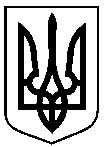 від   29.11.2019 № 425-Р Про організацію та проведення  Відкритого конкурсу юних піаністів ім. М.Л. ТанфелевоїДодаток 1до розпорядження міського головивід   29.11.2019 № 425-Р Додаток до пункту 3.6 Положення про Відкритий конкурс юних піаністів 
ім. М.Л. ТанфелевоїДодаток 2до розпорядження міського головивід   29.11.2019 № 425-Р ЦибульськаНаталія Олексіївна-начальник відділу культури Сумської міської ради, голова організаційного комітетуОвчиннікова Любов Олександрівна -директор Сумської дитячої музичної школи 
№ 4, заступник голови організаційного комітетуЧлени комісії:Члени комісії:Члени комісії:ВдовенкоОлена Михайлівна- головний спеціаліст відділу культури  Сумської міської радиКостровЮрій Миколайович -заступник директора по навчальній роботі Сумської дитячої музичної школи № 4 Грищенко Вікторія Олексіївна-завідуюча фортепіанним відділом Сумської дитячої музичної школи № 4Токмань  Світлана Федорівна-завідуюча відділом загального фортепіано, ансамблю та акомпанементу Сумської дитячої музичної школи № 4Усенко Артем Володимирович-голова профспілкового комітету, викладач Сумської  дитячої музичної школи № 4ЗубкоВіта Володимирівна-головний спеціаліст відділу культурно-мистецької діяльності і навчальних закладів управління культури Сумської обласної державної адміністрації (за згодою)Додаток 3до розпорядження міського головивід   29.11.2019 № 425-Р ДовжинецьІнна Георгіївна-завідуюча фортепіанною секцією, кандидат мистецтвознавства, доцент кафедри музично-інструментального виконавства навчально-наукового інституту культури і мистецтв Сумського державного педагогічного університету ім. А.С. Макаренка, голова журіЧлени комісії:Члени комісії:Члени комісії:АнтонецьОлена Анатоліївна  -кандидат мистецтвознавства, доцент кафедри музично-інструментального виконавства навчально-наукового інституту культури і мистецтв Сумського державного педагогічного університету ім. А.С. МакаренкаЗуєвСергій Павлович -кандидат мистецтвознавства, доцент кафедри музично-інструментального виконавстванавчально-наукового інституту культури і мистецтв  Сумського державного педагогічного університету ім. А.С. МакаренкаМорозова Світлана Павлівна-викладач вищої категорії  відділу спеціального фортепіано Сумського вищого училища мистецтв і культури ім. Д.С. БортнянськогоШемеліна Тетяна Григорівна-викладач вищої категорії, завідуюча відділом спеціального фортепіано Сумського вищого училища мистецтв і культури 
ім. Д.С. БортнянськогоДодаток 4до розпорядження міського головивід   29.11.2019 № 425-Р Організація та проведення заходу (КЕКВ 2240)2000,00Виготовлення  друкованої  продукції                                 (афіші, буклети, дипломи,   грамоти,запрошення) (КЕКВ 2210)4000,00Придбання канцтоварів (КЕКВ 2210)1000,00Витрати на заохочення переможцівконкурсу (призи, подарунки тощо) (КЕКВ 2210)    8000,00